BREVET DE TECHNICIEN SUPÉRIEURmaintenance des systÈmesOption : Systèmes éoliensSession 2020U 4 : Analyse  technique en vue de l’intégration d’un bienDurée : 4 heures– Coefficient : 6Matériel autoriséL’usage des calculatrices est autorisé dans les conditions suivantes : l’usage de la calculatrice avec mode examen actif est autorisé ; l’usage de la calculatrice sans mémoire, « type collège » est autorisé.Dès que le sujet vous est remis, assurez-vous qu'il soit complet.Le sujet comporte 19 pages numérotées de la façon suivante :Dossier de présentation :	DP1 à DP2Dossier questions : 		DQ1 à DQ5Documents réponses : 	DR1 à DR8Documents techniques : 	DT1 à DT11Les candidats rédigeront les réponses aux questions posées sur les feuilles de copie ou, lorsque cela est indiqué sur le sujet, sur les documents réponses prévus à cet effet.Tous les documents réponses sont à remettre en un seul exemplaire en fin d'épreuve.BREVET DE TECHNICIEN SUPÉRIEURmaintenance des systÈmesOption : Systèmes éoliensSession 2020U 4 : Analyse  technique en vue de l’intégration d’un bienDurée : 4 heures– Coefficient : 6DOSSIER DE PRESENTATIONCe dossier contient les documents DP1 à DP2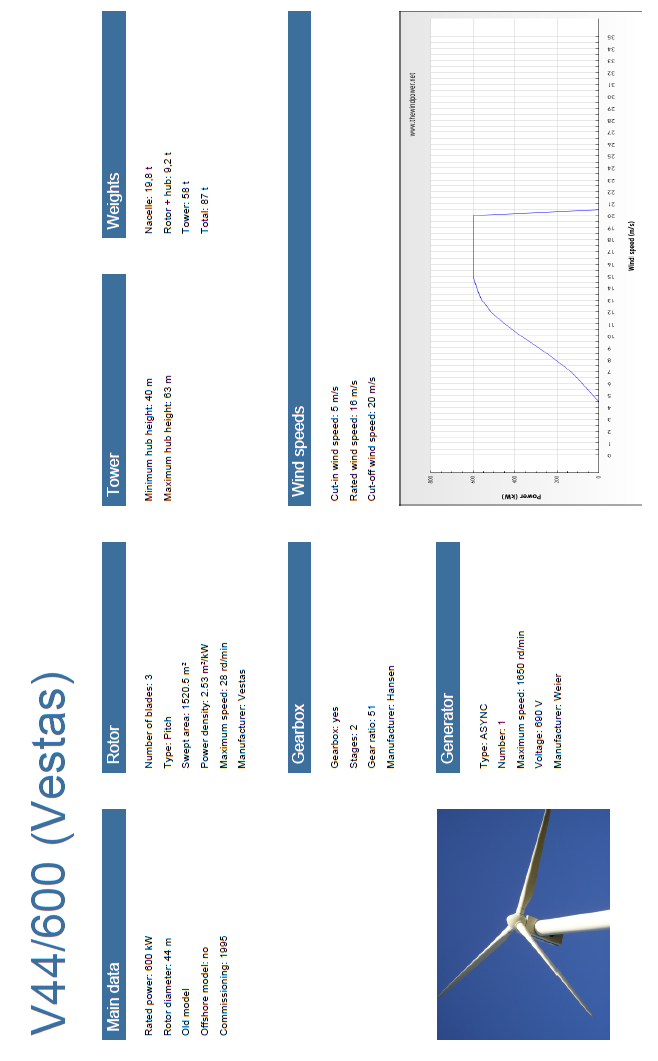 Présentation du parc éolienUn parc éolien, « L’air du large », situé en région Normandie exploite 5 machines Vestas V44 d’une puissance de 600 kW chacune ; la société de maintenance qui s’occupe de ce parc, parmi d’autres, est alertée à distance grâce au tableau de bord du SCADA, d’une défaillance majeure d’une des éoliennes suite à la tempête Egon qui balaye le nord-ouest de la France.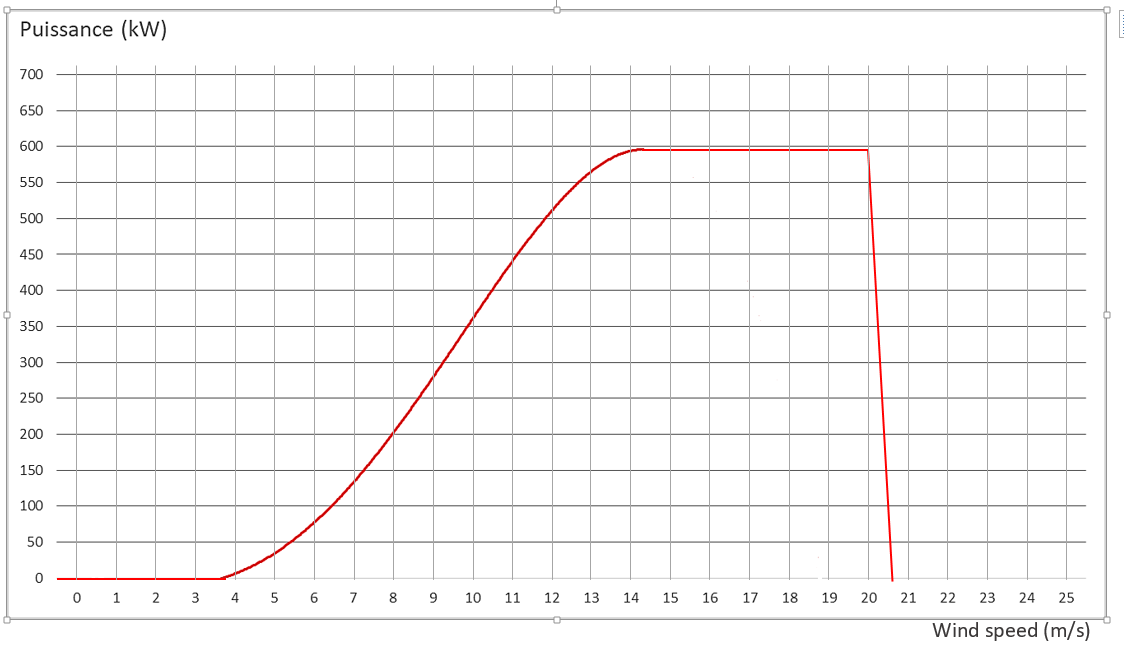 Les caractéristiques de la machine  sont données en DP2Une analyse des données sur la machine défaillante, via le SCADA, permet d’obtenir les informations suivantes :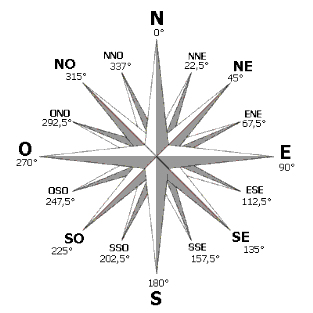 * voir la rose des vents ci-contreLe tableau des alarmes (extrait) indique, pour cette machine :Quand les conditions atmosphériques le permettent, le lendemain, une équipe est envoyée sur place et constate les défaillances suivantes :La mise en drapeau n’est pas correcte : l’angle des pales ne correspond pas à la position attendueLa rotation de la nacelle est défaillante : le yaw est bloqué car des dents de l'arbre de sortie d'un des motoréducteurs sont détruites, ainsi que certaines sur la couronne dentée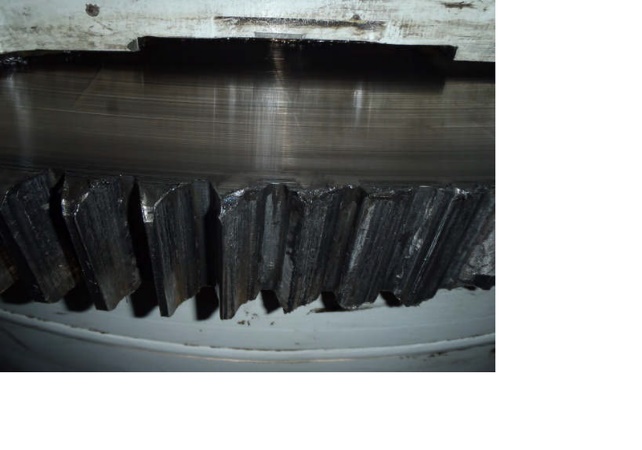 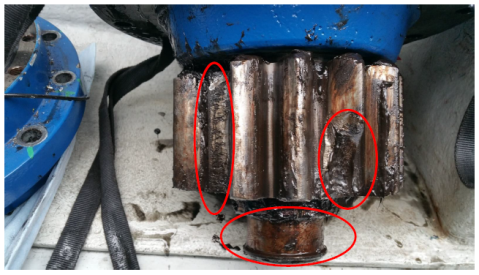 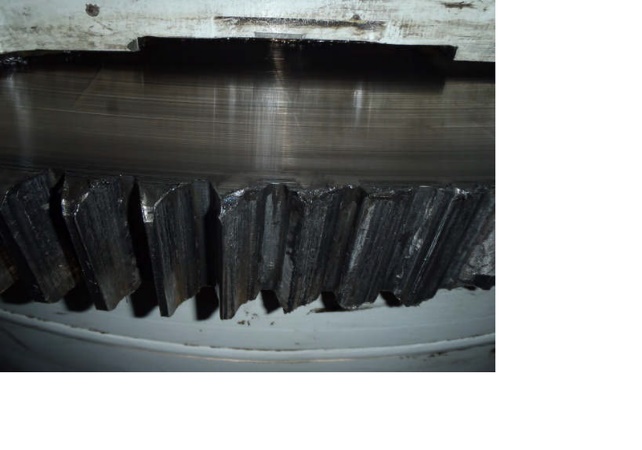 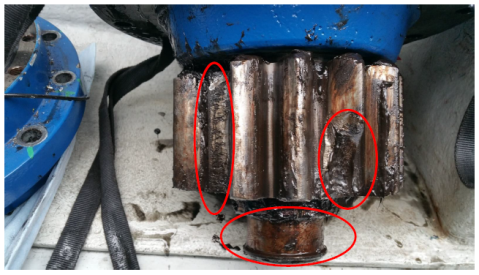 BREVET DE TECHNICIEN SUPÉRIEURmaintenance des systÈmesOption : Systèmes éoliensSession 2020U 4 : Analyse  technique en vue de l’intégration d’un bienDurée : 4 heures– Coefficient : 6DOSSIER QUESTIONSCe dossier contient les documents DQ1 à DQ5Afin d’évaluer la perte de production due à la défaillance de l’éolienne, on se propose d’analyser la chaîne d’énergie, du vent à la production électrique, en fonctionnement normal.Compléter le tableau (valeurs et unités) des grandeurs du flux principal d’énergie repérées sur le diagramme de blocks interne SysML (DT1). Préciser les calculs quand cela est nécessaire dans la zone prévue.Calculer le rendement MG de l’ensemble [Multiplicateur ; Génératrice] ; en déduire la puissance (PL) captée par le rotor (arbre lent).LLa limite de Betz indique la puissance mécanique maximum récupérable du vent𝑃𝑚é𝑐𝑎 𝑑𝑖𝑠𝑝𝑜 = Cp. ½ .𝜌.𝑆.𝑣3Avec : 𝑃𝑚é𝑐𝑎 𝑑𝑖𝑠𝑝𝑜 : Puissance récupérable du vent (en W)Cp : Coefficient de puissance de l’éolienne = 16/27𝜌 : Masse volumique de l’air = 1,23 kg.m-3 S : surface du disque éolien (en m²) 𝑣 : Vitesse du vent (en m.s-1) Calculer la puissance mécanique maximum disponible selon Betz pour un vent de 50km/h.En déduire le rendement de l’ensemble de l’hélice (pales + pitch + hub) ; en déduire le rendement global [Hélice ; Multiplicateur ; Génératrice]La panne de l’éolienne dure au total 3 jours et 5h ; on utilisera pour les calculs la valeur du vent moyen observé sur le site, soit 26 km/h.Calculer le coût de perte de production, à raison de 0,075€ / kWh.L’observation, d’une part, que la nacelle est bloquée dans une position autre que face au vent (voir DP1) et, d’autre part, que des dents de pignon et de couronne sont cassées amènent l’équipe de maintenance à réaliser un brainstorming pour en définir les causes possibles. Cette réflexion débouche sur une carte mentale, organisée selon les 5M, qui permet d’étudier deux hypothèses.Identifier sur la carte mentale, parmi les numéros des causes élémentaires proposées, 5 causes concernées par cette hypothèse.On suppose, dans un premier temps, que le vent tourbillonnant a provoqué un couple résistant, s’opposant à la rotation de la nacelle.En conditions normales, on considère que le couple transmis par chaque motoréducteur est le couple nominal.À partir des caractéristiques dimensionnelles de la transmission du yaw et du couple résultant du vent latéral, calculer la valeur qui s’ajoute au couple nominal pour chaque motoréducteur.Hypothèse : On considère que le couple résultant de l’action du vent sur la nacelle est de 104 Nm.Conclure quant à la validité de la solution technique installée (les deux motoréducteurs). Justifier.On a constaté plusieurs changements de direction du vent en un temps très court pendant cette phase de tempête, ce qui augmente le risque de positionnement latéral du vent sur la nacelle.Compléter le tableau afin d’identifier les grandeurs des composants, repérés ci-dessous, qui participent au positionnement de l’éolienne face au vent.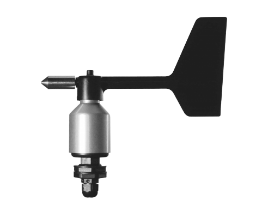 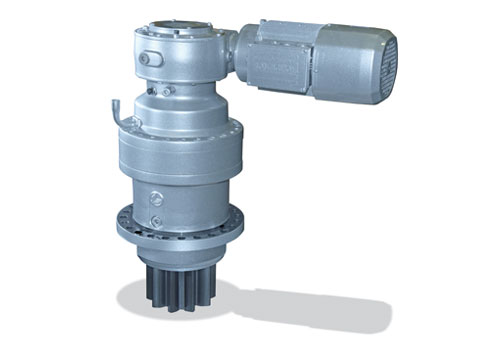 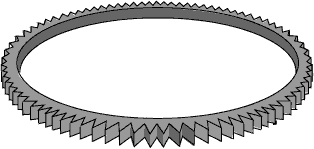 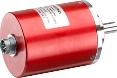 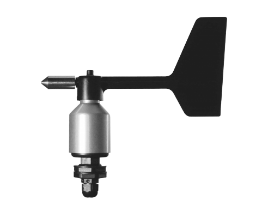 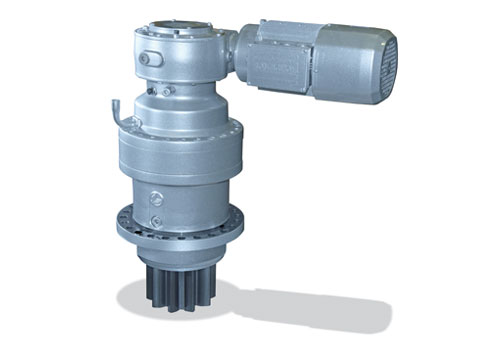 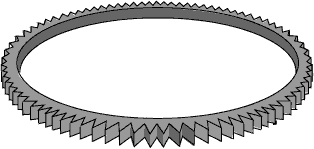 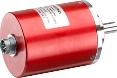 À partir des données issues du SCADA (doc présentation DP1), calculer le temps nécessaire à la nacelle pour se positionner face au vent.Vérifier les performances de la girouette du « Wind Monitor » ; pour cela :Tracer la caractéristique du signal de sortie en fonction de la direction du vent ; sur ce graphe, préciser les unités sur chaque axe et positionner la valeur mesurée par le SCADA (voir DP1).Tracer le raccordement de l’appareil de mesure nécessaire sur le Wind monitor et indiquer la valeur attendue.La réparation consiste d’une part à réparer la couronne dentée, par le meulage des dents cassées et la « greffe » d’un secteur denté (hors étude – voir photo ci-contre).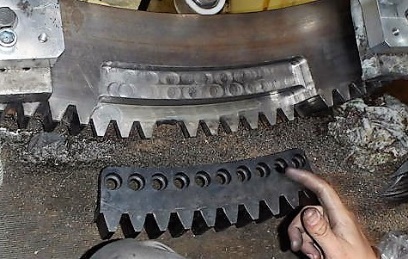 Il faut aussi remplacer la partie réducteur (le pignon est cassé et des pièces internes ont souffert également) ; le moteur actuel sera remonté sur le réducteur neuf.Déterminer la référence et les caractéristiques du réducteur à commander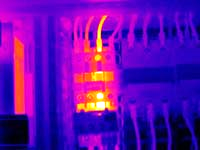 Après réparation de la couronne et du réducteur, on procède à un essai ; le fonctionnement n’est pas possible dans le sens anti-horaire. Le code « Error 182 » reste affiché, en cohérence avec le problème (voir DP1). Un contrôle par thermographie infrarouge dans l’armoire permet de constater que le contacteur de puissance est défectueux.On profite de la situation de défaillance pour étudier l’amélioration des sécurités électriques : il est donc décidé de remplacer les protections F106 et F107 par une solution de disjoncteurs magnéto-thermiques.Compléter le tableau de choix de l’appareillage.A partir du schéma unifilaire, compléter le schéma électrique de puissance en tenant compte de l’amélioration précédente.A partir des conditions de fonctionnement, choisir un nouveau contacteur.Étudier les solutions proposées selon les critères du tableau à compléter.La mise en drapeau n'est pas correcte : on constate un décalage angulaire des pales générant un couple sur l'arbre lent (rotation à faible vitesse). On veut s’assurer du bon fonctionnement de la chaîne d’information du vérin de pitch. Pour cela, on applique une consigne de 10V en entrée du système asservi et on mesure :une sortie du vérin d’environ 475 mm ; une position angulaire des pales entre 84 et 85°Analyser le schéma bloc du système de pitch asservi en position afin de compléter le tableau avec les informations manquantes (seules les grandeurs liées au mouvement sont demandées)Expliquer en quoi les performances obtenues ne sont pas conformes à ce qui est attendu. Exprimer une hypothèse cohérente avec la défaillance.Compléter le tableau afin d’identifier les composants repérés sur le schéma hydraulique ; expliquer leur fonction.Indiquer dans le tableau l’état logique (0 ou 1) des pilotages de distributeurs pour obtenir, d’une part, la sortie du vérin et, d’autre part, la rentrée lors du fonctionnement normal du vérin de pitch.La tempête a généré une perte d’énergie commande : l’alimentation des distributeurs est coupée et la pompe hydraulique est arrêtée.Expliquer comment la position « Drapeau » est obtenue._________________BREVET DE TECHNICIEN SUPÉRIEURmaintenance des systÈmesOption : Systèmes éoliensSession 2020U 4 : Analyse  technique en vue de l’intégration d’un bienDurée : 4 heures– Coefficient : 6DOCUMENTS REPONSESCe dossier contient les documents DR1 à DR8Q1.1 : Grandeurs du flux principal d’énergie.Détail des calculs quand nécessaire :Q1.2 : Puissance (PL) captée par le rotor (arbre lent).Calcul du rendement MG :Calcul de la puissance PL :Q1.3 : Puissance (Pméca_dispo) selon Betz .Q1.3 (suite) : Rendement.Rendement de l’hélice :Rendement global :Q1.4 : Coût de perte de production.Q2.1.1 : 5 causes élémentaires concernées par l’hypothèse « Couple résistant trop important ».Q2.1.2 : Valeur qui s’ajoute au couple nominal.Q2.1.3 : Conclusion sur la validité de la solution technique installée.Q2.2.1  Composants participant au positionnement de l’éolienne face au vent (compléter les zones grisées).Q2.2.2  Calcul du temps nécessaire à la nacelle pour se positionner face au vent.Q2.2.3  Caractéristique du signal de sortie en fonction de la direction du vent – Préciser les unités et mettre en place la valeur donnée par le SCADA (abscisse et ordonnée) :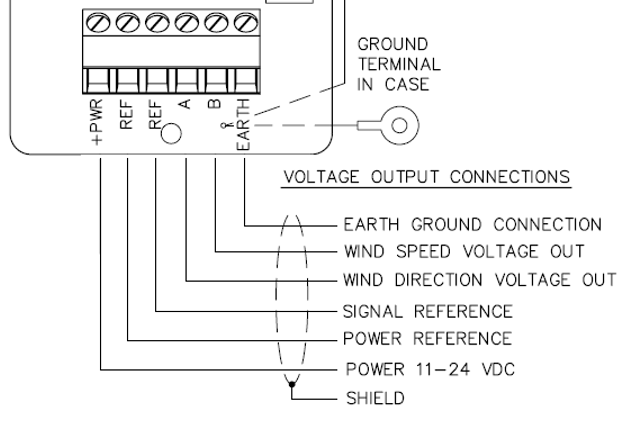 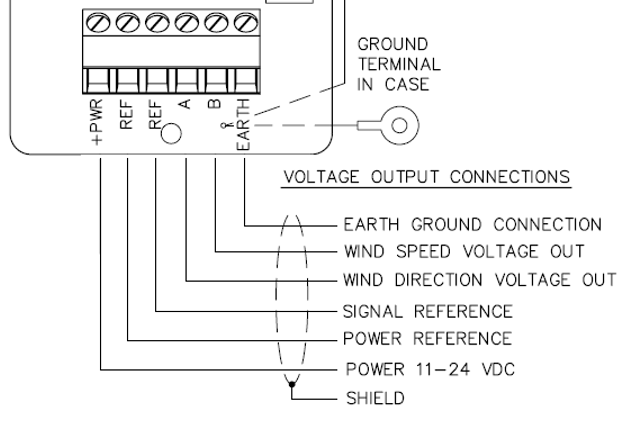 Raccorder l’appareil de mesure aux vis du bornier pour mesurer le signal demandé et indiquer la valeur lue :Q2.3.1  Référence du réducteur.Q2.3.3. Schéma à compléter.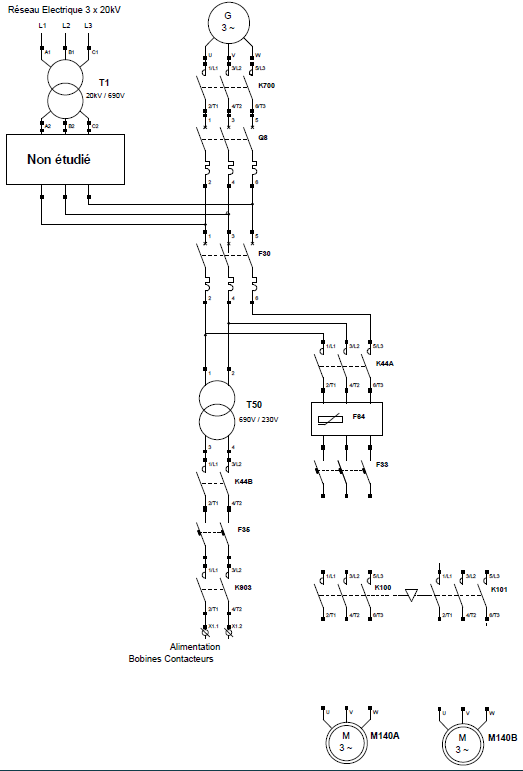 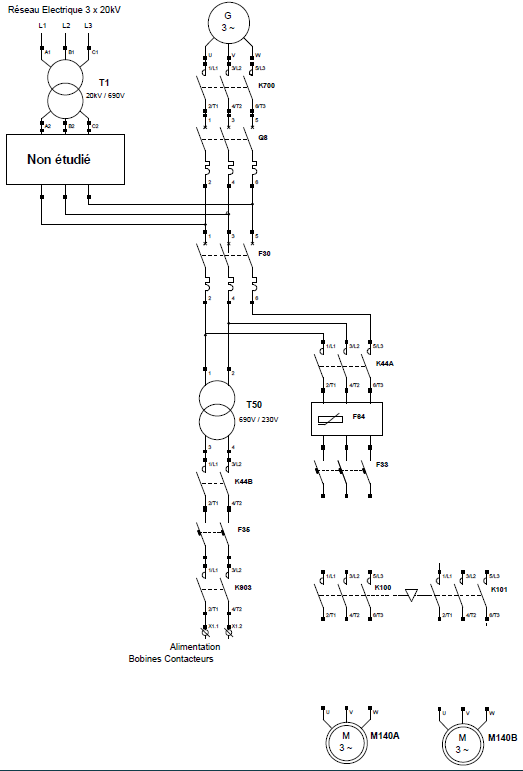 Q2.3.2. Choix de disjoncteur magnéto-thermique (compléter les zones grisées).Q2.3.4. Choix de contacteur.Q2.4.1. Étude des propositions d’amélioration - (N° carte mentale : au moins 1 demandé).Q3.1.1. Analyse du schéma bloc du pitch – compléter les cases vides :Q3.1.2. Analyse de la défaillance du pitch.Q3.2.1. Identification des composants du schéma hydraulique.Q3.2.2. Etat (0 ou 1) des pilotages des distributeurs pour les phases de fonctionnement normal du vérin.Nota : la colonne « repère » indique le n° du distributeur piloté.Q3.2.3. Explication du fonctionnement de la mise en drapeau.BREVET DE TECHNICIEN SUPÉRIEURmaintenance des systÈmesOption : Systèmes éoliensSession 2020U 4 : Analyse  technique en vue de l’intégration d’un bienDurée : 4 heures– Coefficient : 6DOCUMENTS TECHNIQUESCe dossier contient les documents DT1 à DT11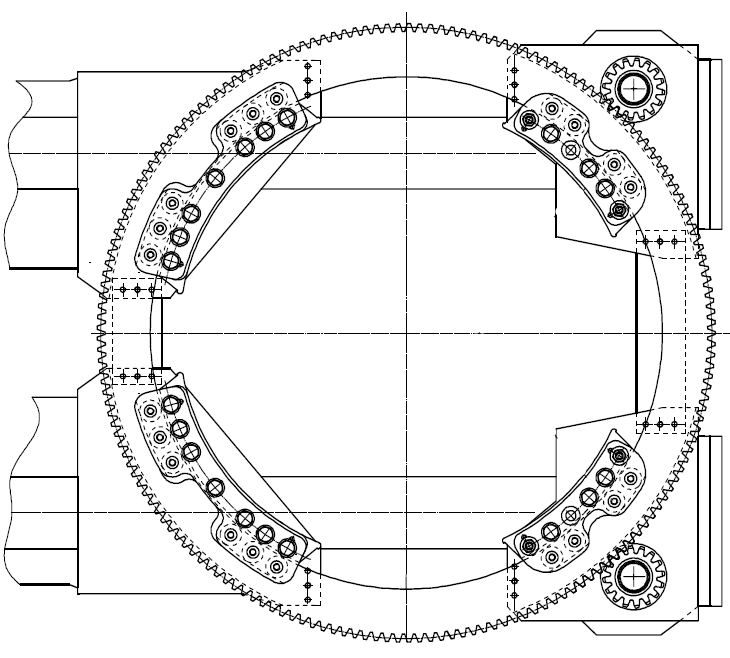 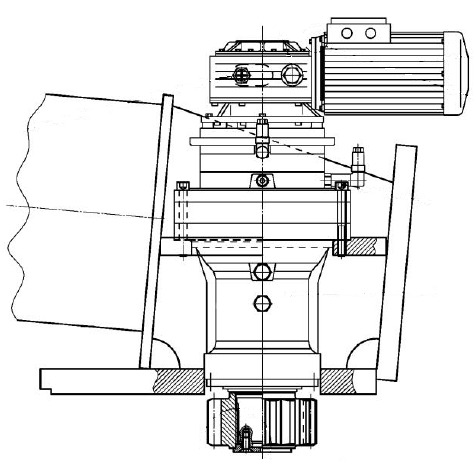 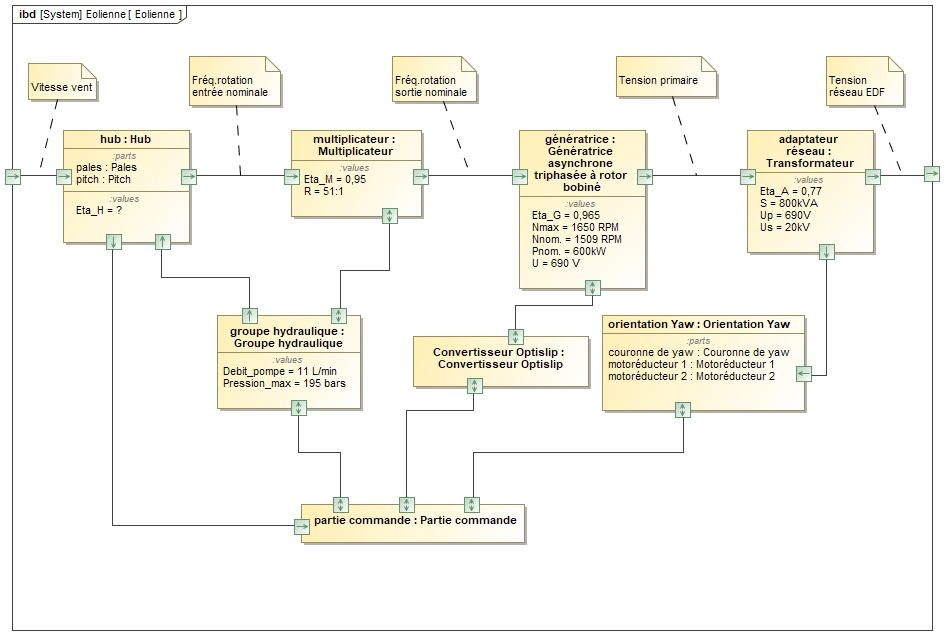 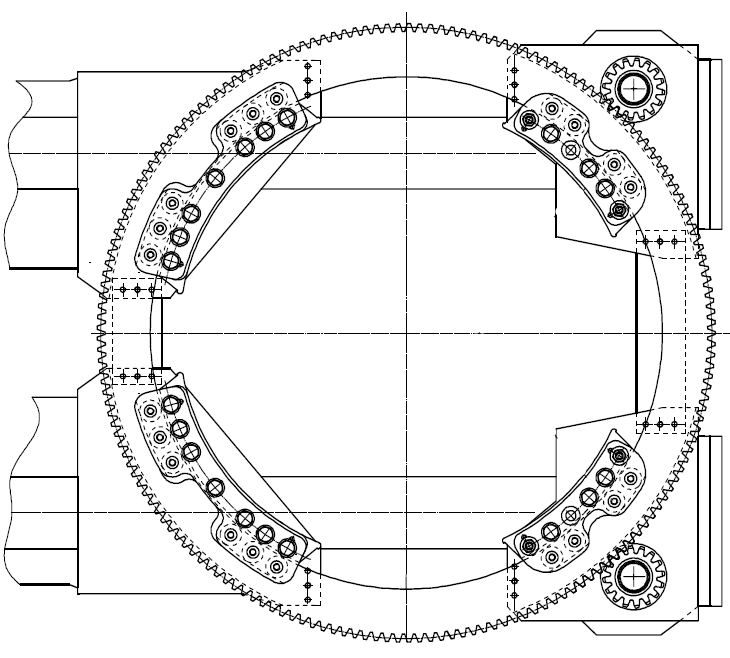 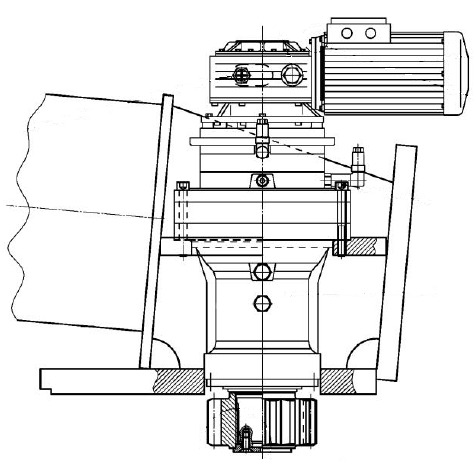 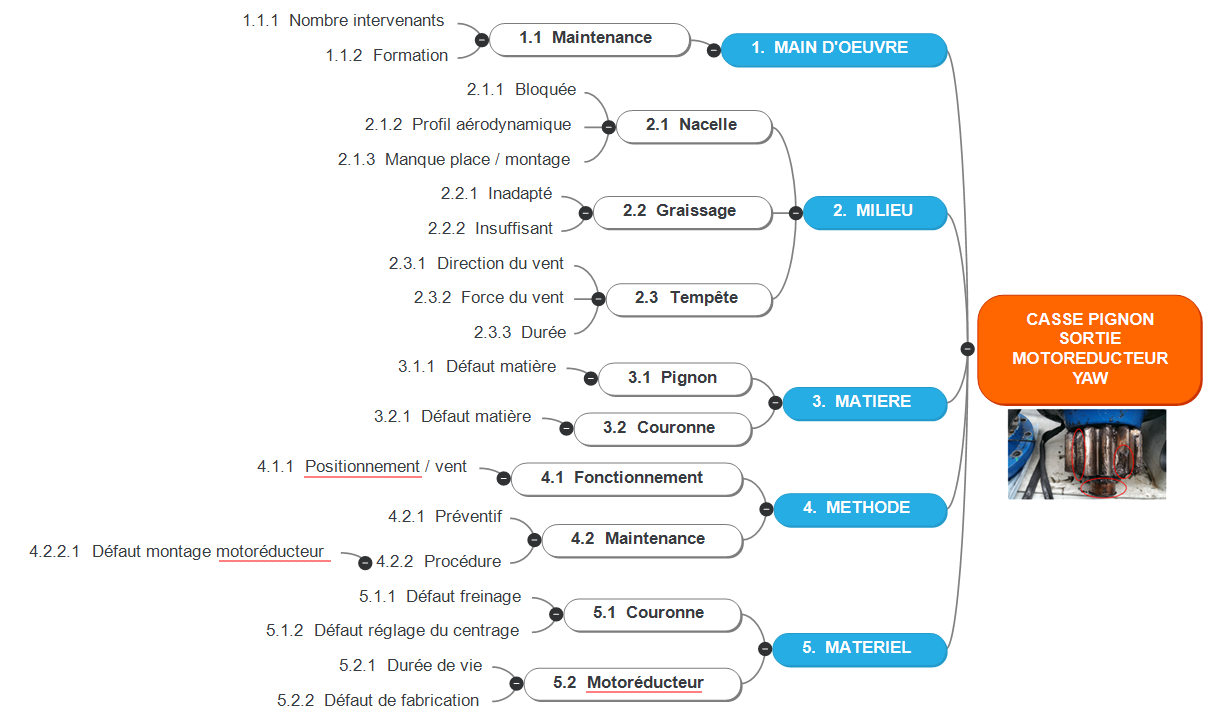 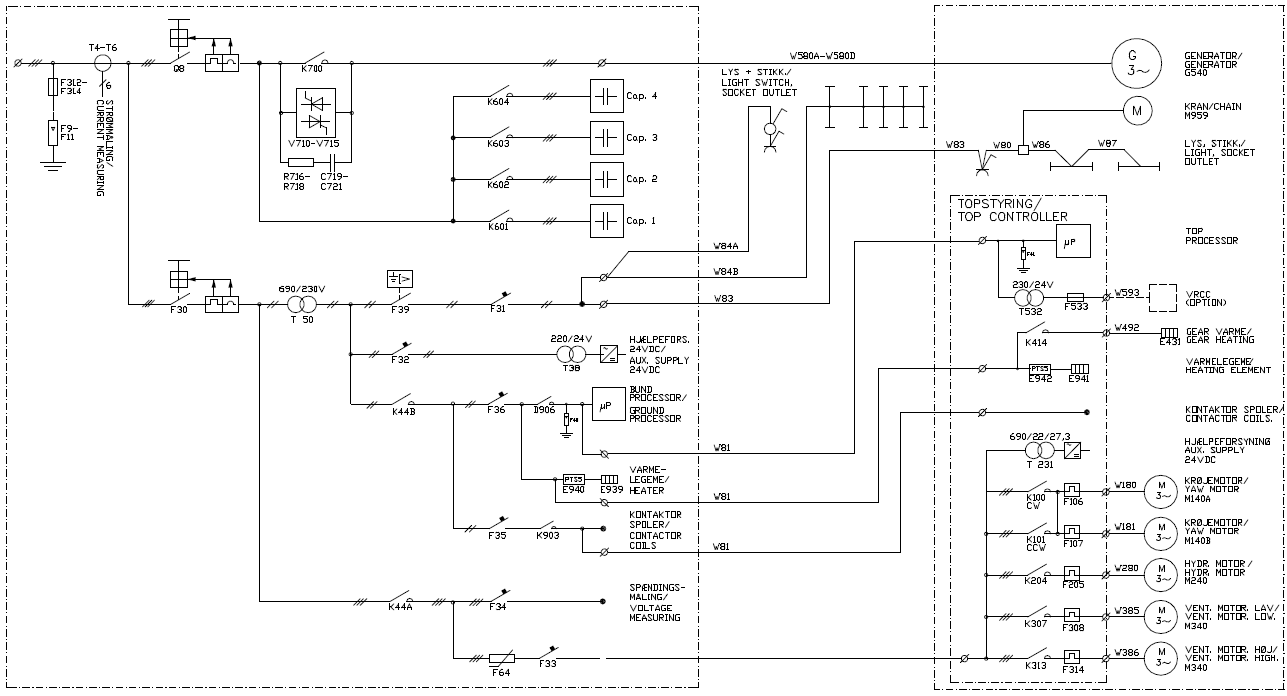 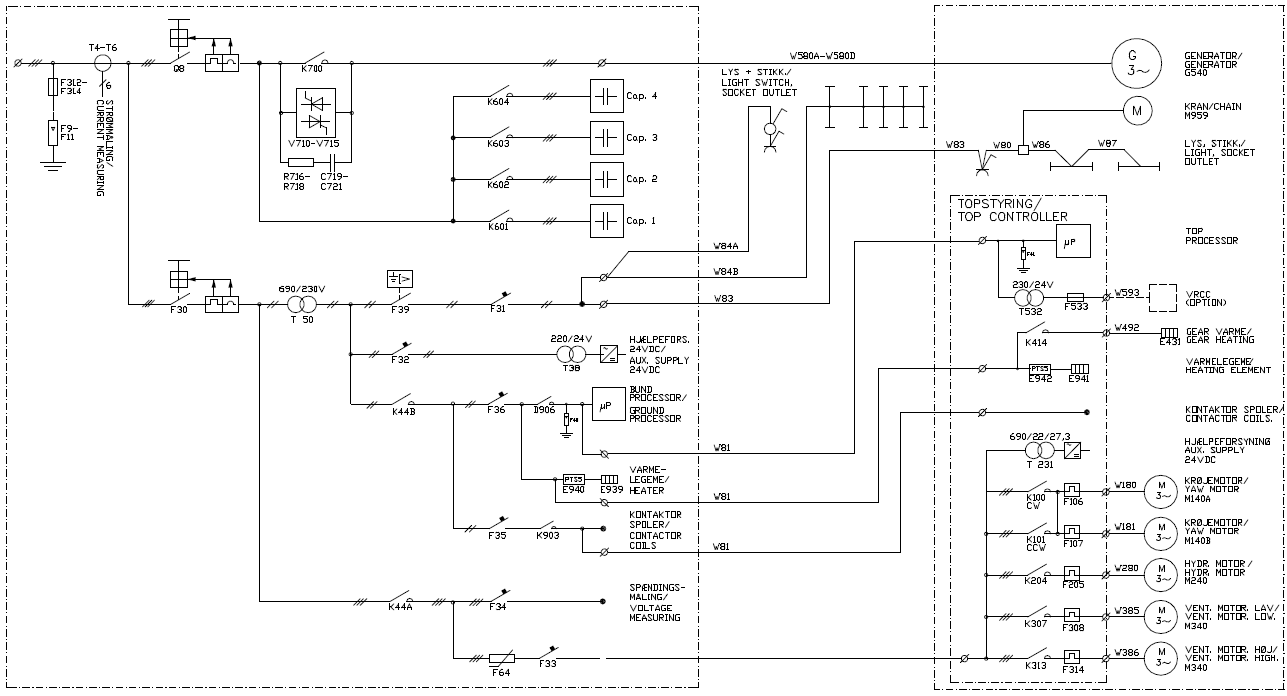 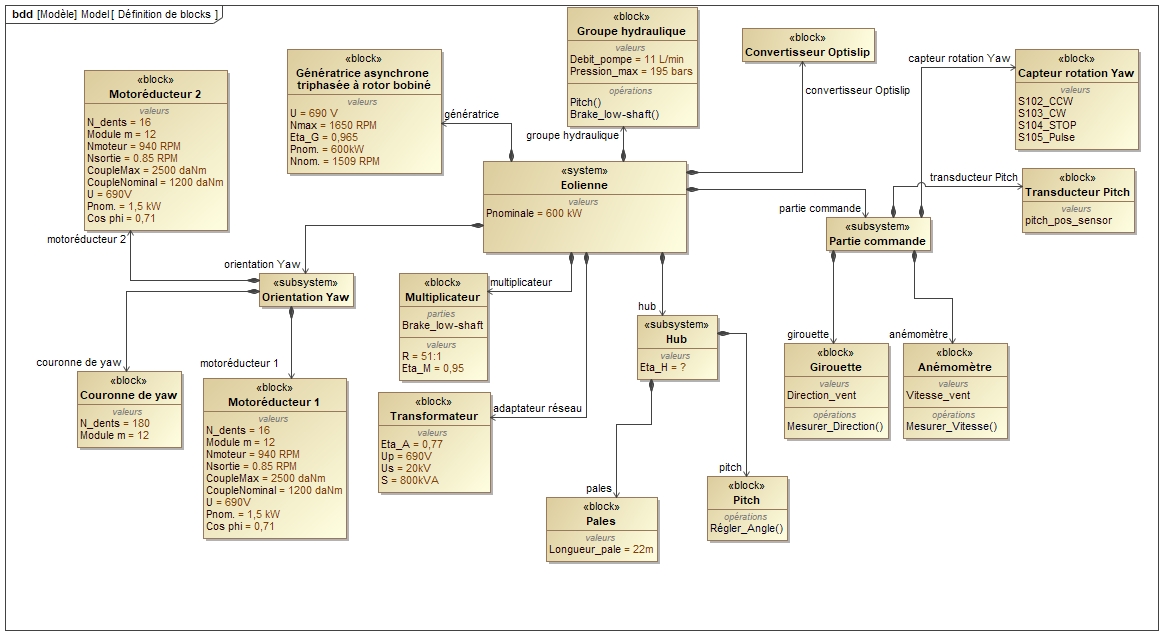 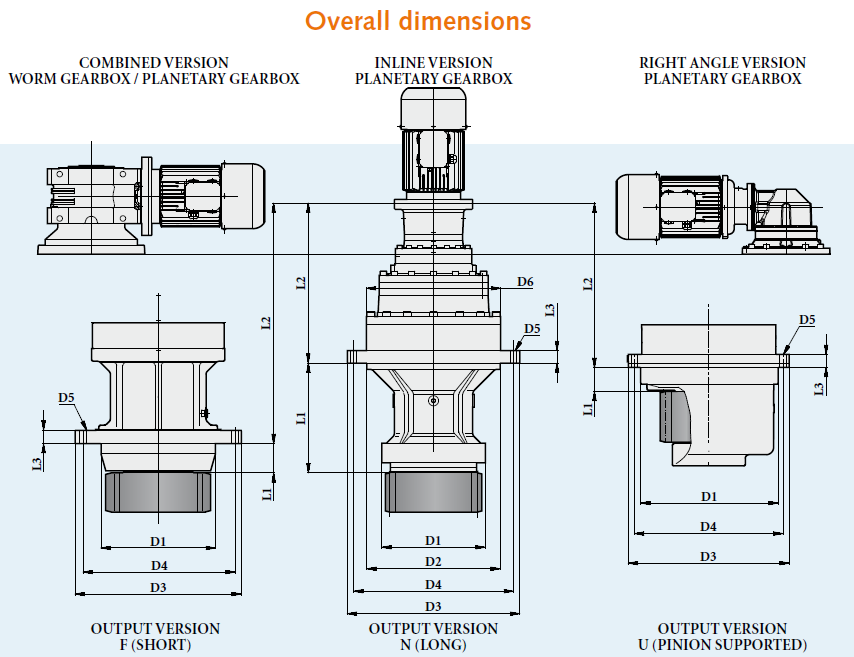 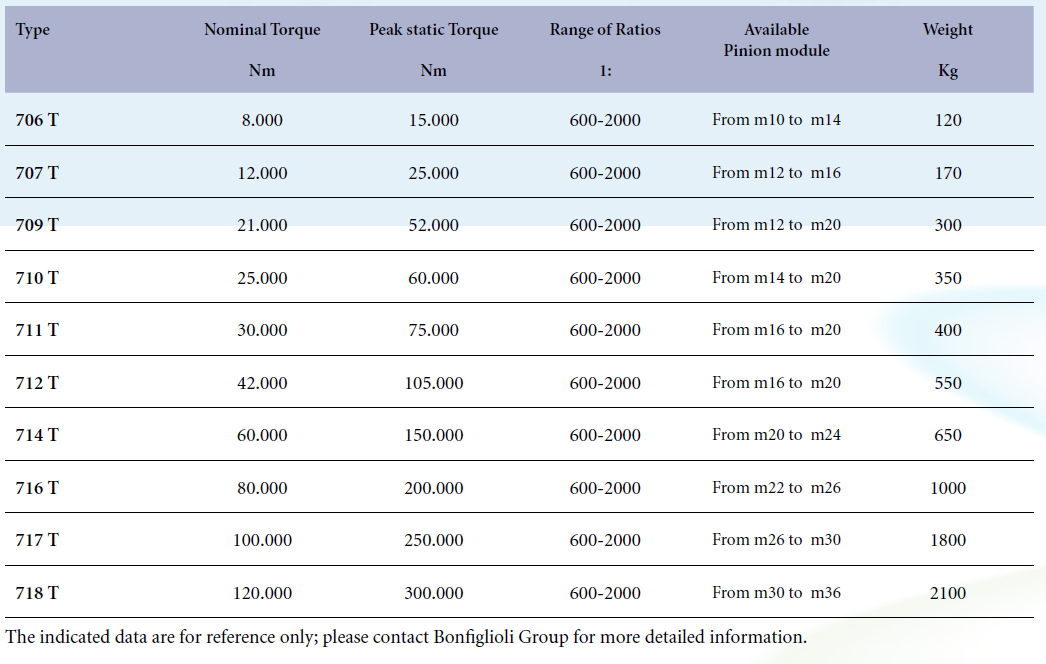 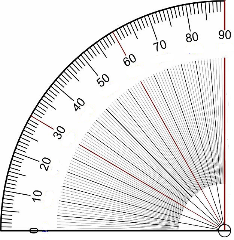 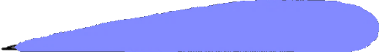 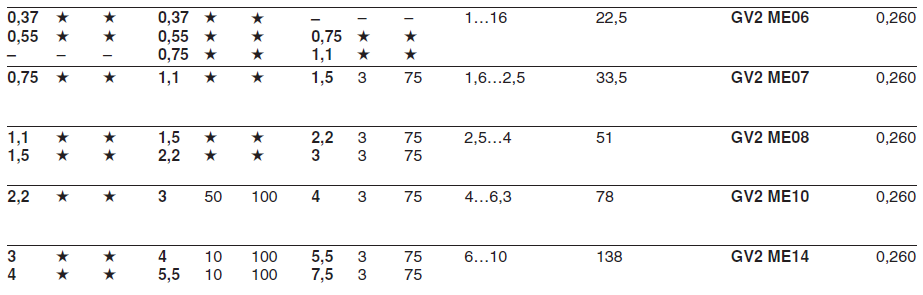 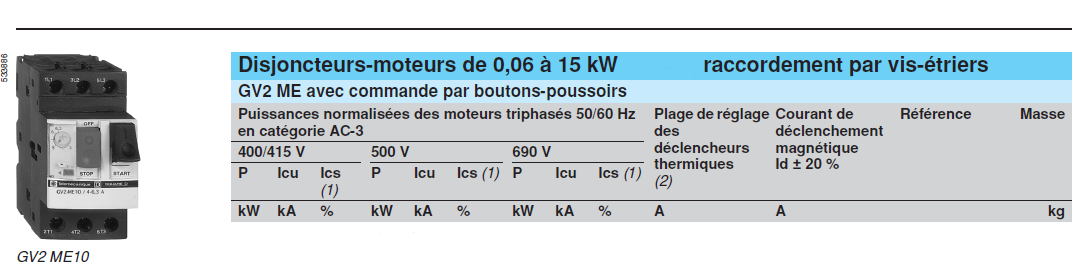 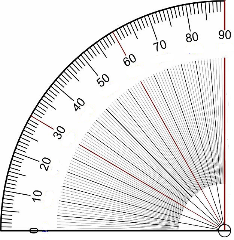 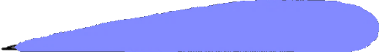 Documentation Schneider Electric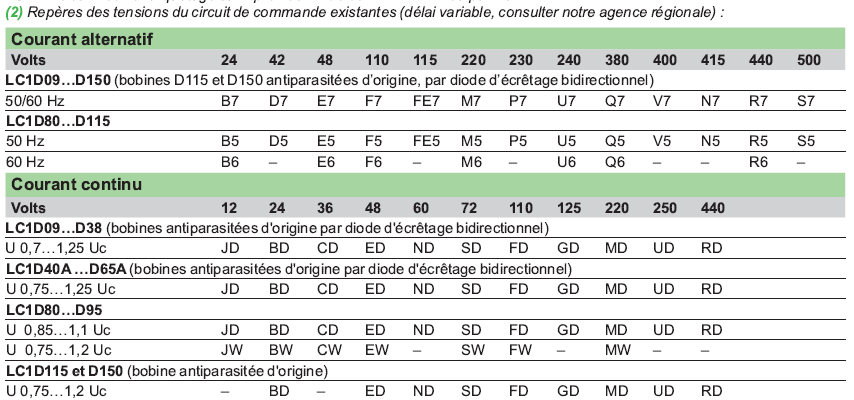 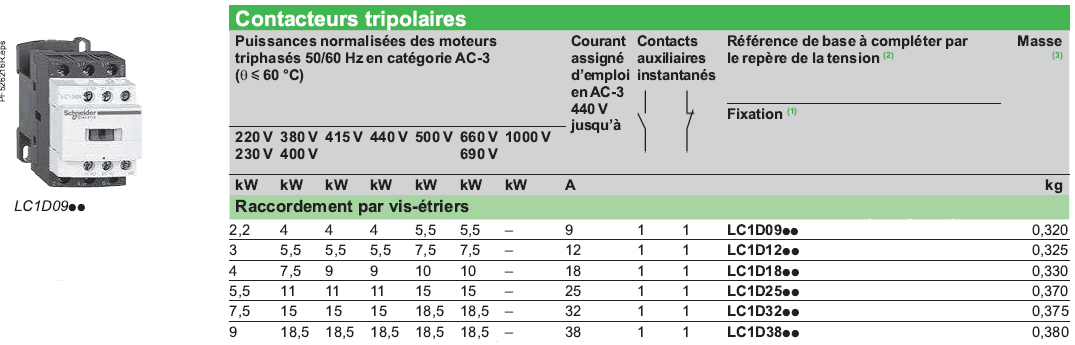 Positions extrêmes du système de pitch (schéma cinématique simplifié) :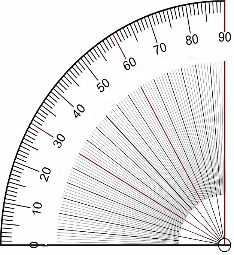 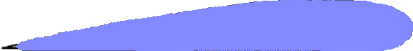 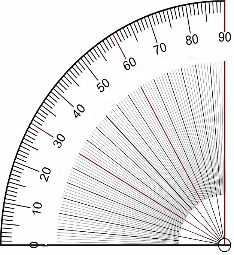 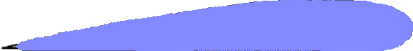 Schéma bloc simplifié du pitch : Données techniques sur le transducteur BALLUFF :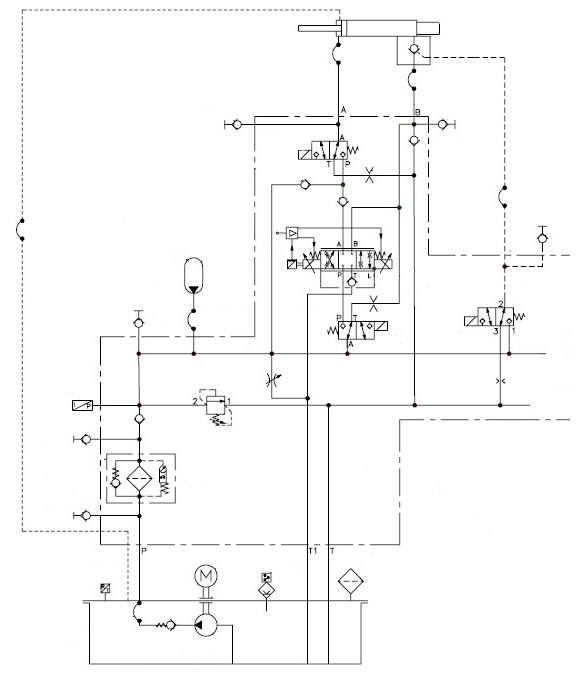 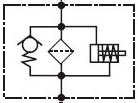 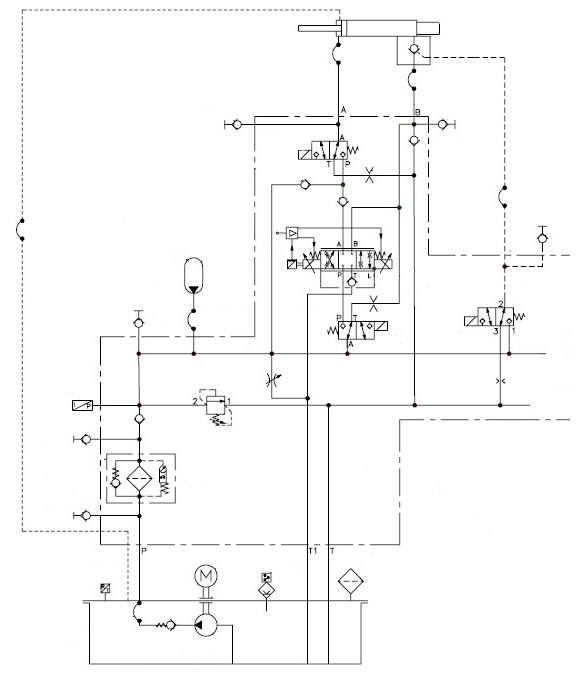 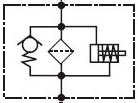 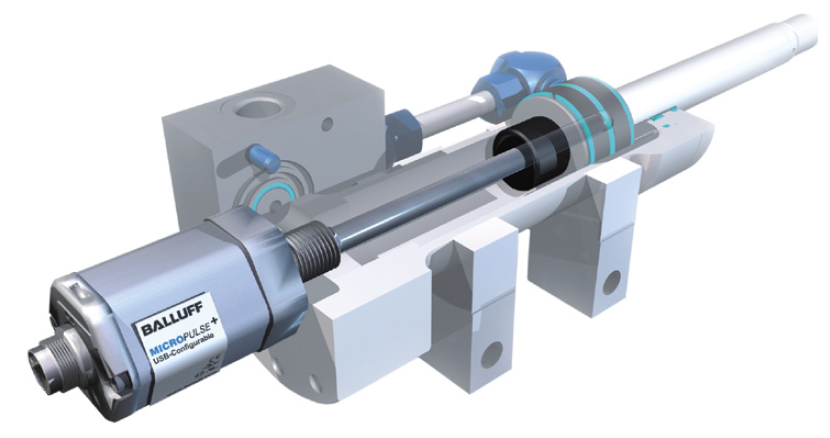 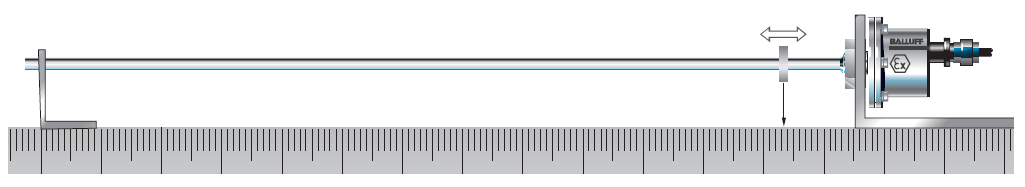 Schéma hydraulique de l’installation : 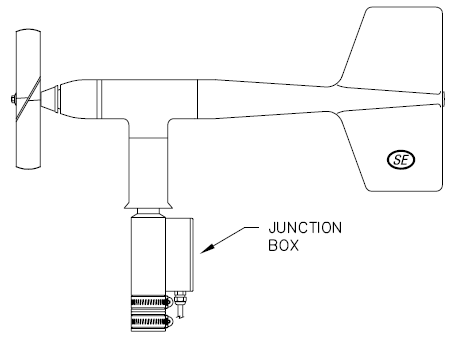 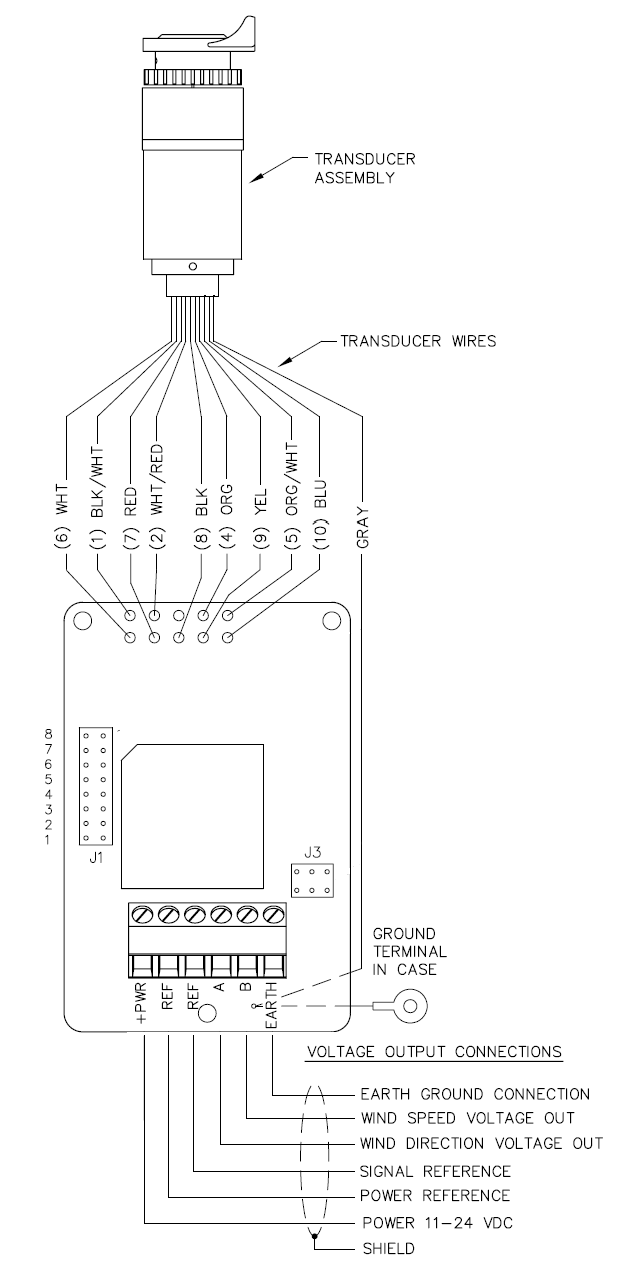 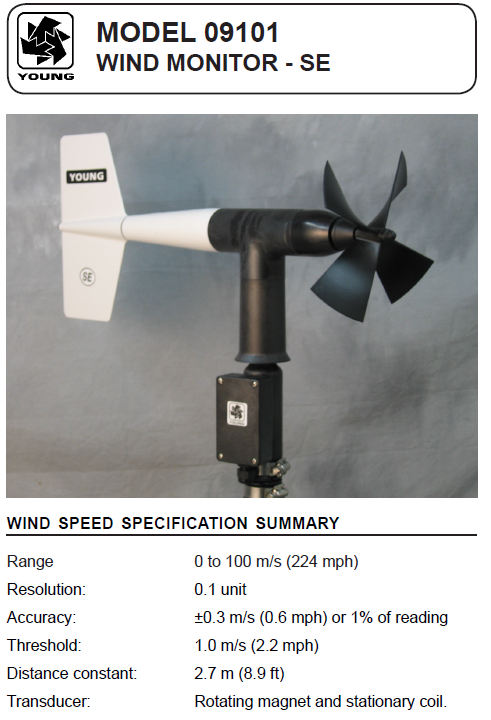 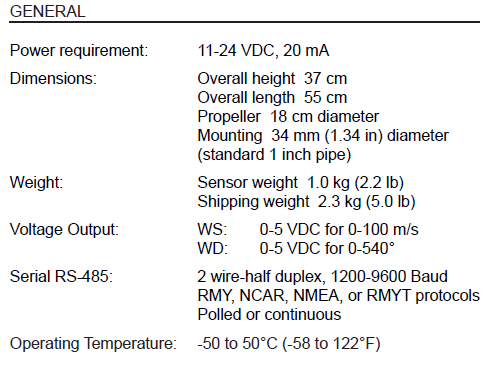 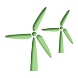 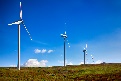 NORMANDIENORMANDIENORMANDIENORMANDIENORMANDIENORMANDIENORMANDIEWind sitesWind sitesParcNumber of turbinesPower (kW)Windspeed (m/s)Turbines OKTurbinesErrorTurbines standbyLe grand souffleLe grand souffleLGS51351.121,2203L’air du largeL’air du largeLDL50.043,7014La brise 1La brise 1LB132125.419,6300Temp. Extérieure7°CVitesse rotor0 rpmDirection nacelle *295°Angle de pitch84,5°Vitesse du vent43,7 m.s-1Vitesse génératrice0 rpmDirection du vent *247,5°Event n°Event textEvent timeAck. timeRun timeError n°Ack modeReactionCategory721Feedback Yaw CCW13/01/2017 01:27:0713/01/2017 07:14:1913/01/2017 07:14:19182RemoteEmergencyTurbine1ANALYSE PRÉLIMINAIREANALYSE PRÉLIMINAIRE1Durée conseillée : 50 minQ.1.1Documents à consulter : DP2, DT1Répondre sur DR1Q.1.2Document à consulter : DT1Répondre sur DR1Q.1.3Documents à consulter : DP2, DT1Répondre sur DR1 – DR2Q.1.4Documents à consulter : DP2, DT1Répondre sur DR22ÉTUDE DE LA DÉFAILLANCE DE LA ROTATION DE LA NACELLEÉTUDE DE LA DÉFAILLANCE DE LA ROTATION DE LA NACELLE2Durée conseillée : 2h 10min 2 – 1Étude de l’hypothèse « COUPLE RÉSISTANT TROP IMPORTANT »Q.2-1-1Documents à consulter : DT2, DT3Répondre sur DR2Q.2-1-2Document à consulter : DT2Répondre sur DR3Q.2-1-3Document à consulter : DT2Répondre sur DR32 – 2Étude de l’hypothèse « ALIGNEMENT NACELLE FACE AU VENT TROP LENT»Q.2-2-1Documents à consulter : DT4, DT5Répondre sur DR3Q.2-2-2Documents à consulter : DP1, DT2Répondre sur DR4Q.2-2-3Documents à consulter : DP1, DT 11Répondre sur DR 42 – 3Réparation du mécanisme de rotation de la nacelle (yaw)Q.2-3-1Documents à consulter : DT2, DT6Répondre sur DR4Q.2-3-2Documents à consulter : DT4, DT5, DT7Répondre sur DR6Q.2-3-3Documents à consulter : DT4, DT5Répondre sur DR5Q.2-3-4Documents à consulter : DT4, DT5, DT7Répondre sur DR62 – 4Propositions de solutions d’amélioration Q.2-4-1Document à consulter : DT3Répondre sur DR63ÉTUDE DE LA DÉFAILLANCE DE MISE EN DRAPEAU DES PALESÉTUDE DE LA DÉFAILLANCE DE MISE EN DRAPEAU DES PALES3Durée conseillée : 1h 3 – 1Étude de la chaîne d’information du pitchQ.3-1-1Documents à consulter : DT8, DT9Répondre sur DR7Q.3-1-2Documents à consulter : DT8, DT9Répondre sur DR73 – 2Étude de l’installation hydrauliqueQ.3-2-1Document à consulter : DT10Répondre sur DR7Q.3-2-2Document à consulter : DT10Répondre sur DR8Q.3-2-3Document à consulter : DT10Répondre sur DR8Repère SysMLRepère SysMLValeur - UnitéVitesse du ventMinimumVitesse du ventMaximumVitesse d’entrée nominaleVitesse d’entrée nominaleVitesse de sortie nominaleVitesse de sortie nominaleTension nominaleTension nominaleTension réseauTension réseauN° :N° :N° :N° :N° :N°ComposantTensionRepère1Motoréducteur 11Motoréducteur 22Contacteur CW (sens horaire)2Contacteur CCW (sens anti-horaire)3Capteur de rotation yaw24 Vcc4Girouette Wind Monitor0 – 5V« Direction_vent »TypeVersionVersionRatio 1:ModuleTypeCombined ou Inline ou Right angleF ou N ou URatio 1:ModuleCaractéristiques environnement électrique moteurCaractéristiques environnement électrique moteurPerformances de l’appareillage associées (justification des critères de choix)Alimentation           U=Puissance             Pu=Intensité nominale  In=2,3 AInt. Court-circuit    Icc=950 ARÉFÉRENCE DISJONCTEURRÉFÉRENCE DISJONCTEURRÉFÉRENCE CONTACTEUR :PropositionN° Cte MaleAvantagesInconvénientsModifier la procédure de montage des motoréducteursMettre en place un dispositif de serrage actif de la couronneInterdire le fonctionnement du yaw en cas de vent trop importantMettre en place une procédure préventive de contrôle de la puissance absorbée pour 1 tour complet de la nacelleN°RepèreGrandeur physiqueValeurs limites  1Valeur de l’écart0 - 10V2u1-10V / 0 / +10V3QPAlimentation hydraulique du vérin0 - 11 l.min-1195 bars4d5A6u2N°NomFonction  289Repère distributeurMouvement du vérin de pitchMouvement du vérin de pitchRepère distributeurSortieRentrée11    gauche    droit